ПЛАН И РАСПОРЕД ПРЕДАВАЊАП1, П2, ...., П15 – Предавање прво, Предавање друго, ..., Предавање петнаесто, Ч – ЧасоваПЛАН СЕМИНАРАСЕМИНАРИГ I, Г II, – Група прва, Група друга,  Ч – Часовi                                                                                                                                                                                                      ШЕФ КАТЕДРЕ:Банја Лука, 20.02.2023.                                                                                                                            Проф. др сц. мед. Нела Рашета Симовић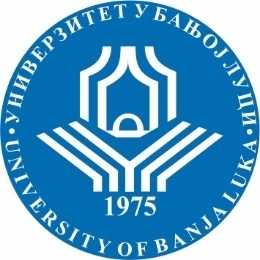 УНИВЕРЗИТЕТ У БАЊОЈ ЛУЦИМЕДИЦИНСКИ ФАКУЛТЕТКатедра за Патолошка физиологију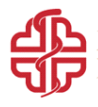 Школска годинаПредметШифра предметаСтудијски програмЦиклус студијаГодина студијаСеместарБрој студенатаБрој група за вјежбе2022/23.ПатофизиологијаФизиотерапијаПрвиДругаIV26IIСедмицаПредавањеТематска јединицаДанДатумВријемеМјесто одржавањаЧНаставникIП1Увод у патофизиологију, етиологија и патогенеза, здравље, болест и смртЧетвртак23.02.2023.09:30 - 11:00ФармацијаСала II2Проф. др Дарко ГолићIIП2Запаљење. ШокЧетвртак02.03.2023.09:30 - 11:00ФармацијаСала II2Проф. др Дарко ГолићIIIП3Етиолошки факториЧетвртак09.03.2023.09:30 - 11:00ФармацијаСала II2Проф. др Милорад ВујнићIVП4Поремећаји метаболизама протеина, липида и угљених хидратаЧетвртак16.03.2023.09:30 - 11:00ФармацијаСала II2Проф. др Милорад ВујнићVП5Поремећаји метаболизма воде и електролита. Поремећаји ацидо-базне равнотежеЧетвртак23.03.2023.09:30 - 11:00ФармацијаСала II2Проф. др Дарко ГолићVIП6Поремећаји имуног система. Аутоимуност. Алергијске реакције. Четвртак30.03.2023.09:30 - 11:00ФармацијаСала II2Проф. др Дарко ГолићVIIП7Патофизиологија ендокриног система Четвртак06.04.2023.09:30 - 11:00ФармацијаСала II2Проф. др Милорад ВујнићVIIIП8Тест колоквијум IЧетвртак13.04.2023.09:30 - 11:00ФармацијаСала II2Проф. др Дарко ГолићIXП9Патофизиологија кардиоваскуларног системаЧетвртак20.04.2023.09:30 - 11:00Фармација Сала II2Проф. др Дарко ГолићXП10Патофизиологија крви и хематопоезних органа Четвртак27.04.2023.09:30 - 11:00ФармацијаСала II2Проф. др Милорад ВујнићXIП11Патофизиологија дигестивног и хепатобилијарног системаЧетвртак04.05.2023.09:30 - 11:00ФармацијаСала II2Проф. др Милорад ВујнићXIIП12Патофизиологија респираторног системаЧетвртак11.05.2023.09:30 - 11:00ФармацијаСала II2Проф. др Дарко ГолићXIIIП13Патофизиологија уропоетског системаЧетвртак18.05.2023.09:30 - 11:00ФармацијаСала II2Проф. др Милорад ВујнићXIVП14Поремећаји функције нервог системаЧетвртак25.05.2023.09:30 - 11:00Фармација Сала II2Проф. др Милорад ВујнићXVП15Поремећаји функције локомоторног системаЧетвртак01.06.2023.09:30 - 11:00Фармација Сала II2Проф. др Нела Рашета СимовићXVП14Тест колоквијум IIЧетвртак08.06.2023.09:30 - 11:00ФармацијаСала II2Проф. др Милорад ВујнићСедмицаВјежбаТип вјежбеТематска јединицаIС 1 и 2ТВ1.Поремећаји терморегулације: етиологија, патогенеза и клинички облици хипертермије и   хипотермије, опекотине и смрзотине2. Поремећаји локалне циркулације: артеријска и венска хиперемија, тромбоза и емболијаIIС 3 и 4ТВ3.Патофизиологија запаљења: медијатори запаљења, локални и системски знаци запаљења4. Грозница: фазе и типови гознице, температурне криве; маркери запаљењаIIIС 5 и 6ТВ 5. Поремећаји метаболизма протеина и методе испитивања6. Поремећаји метаболизма угљених хидрата и методе испитивањаIVС 7 и 8ТВ7. Поремећаји метаболизма липида и методе испитивања8. Атеросклероза и процјена кардиоваскуларног ризика VС 9 и 10ТВ9. Поремећаји волемије и ацидобазне равнотеже и методе испитивања 10. Поремећај метаболизма електролита и методе испитивањаVIС 11 и 12ТВ 11. Анализа EKG: одређивање срчане фреквенције, ритма и електричне осовине срца12. Инфаркт миокарда, етиологија, патогенеза и ЕКГ знаци инфаркта миокардаVII13 и 14ТВ13. Поремећаји метаболизма билирубина и методе испитивања14. Поремећаји егзокриног панкреаса и методе испитивањаVIIIС 15 и 16ТВ15. Поремећаји црвене крвне лозе: сидеропенијска и мегалобластна анемија16. Дијагностика поремећаја бијеле крвне лозе: лимфатичке и гранулоцитне леукемијеIXС 17 и 18ТВ 17. Тромбоцитни и васкуларни поремећаји хемостазе и дијагностичке методе18. Поремећаји фактора коагулације и методе испитивањаXС 19 и 20ТВ 19. Физикални, хемијски и микроскопски преглед урина, анализа и интерпретација основних     патолошких налаза урина20. Патофизиологија акутне и хроничне бубрежне инсуфицијенције: азотне материје у крви и      клиренс креатининаXIС 21 и 22ТВ 21. Поремећаји алвеоларне вентилације, дифузије гасова и перфузије плућа, опструктивне и    рестриктивне болести плућа, мала спирометрија и анализа спирограма22. Основе патофизиологије нервног система: анализа цереброспиналног ликвора, основе     електроенцефалографије и електромионеурографијеXIIС 23 и 24ТВ23. Патофизиологија метаболичких болести костију24. Остеопороза: остеодензитометрија и биохемијски маркери коштаног метаболизмаXIIIС 25 и 26ТВ25. Поремећаји фунције хипофизе,надбубрежних и полних жлијезда26. Поремећаји функције штитне и паратиреоидних жлијездаГрупаДанВријемеМјесто одржавањаЧСарадникГ I и Г IIСриједа11:00 - 11:45Семинарска сала I1Др мед. Александра Кривокућа, асс.